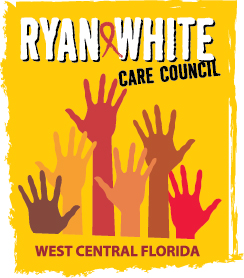 WEST CENTRAL FLORIDA RYAN WHITE CARE COUNCILRESOURCE PRIORITIZATION AND ALLOCATION RECOMMENDATIONS SUNCOAST HOSPICE, CLEARWATERTHURSDAY, JULY 14, 201611:00 A.M. – 12:30 P.M.	MINUTES CALL TO ORDERThe meeting was called to order by Nolan Finn, Chair at 11:11 a.m.  ATTENDANCEMembers Present: Carla Baity, Ginny Boucher, Marty Clemmons, Nolan Finn, Nicole Frigel, Charlie Hughes, David Konnerth, Marilyn Merida, Jim Roth, Elizabeth Rugg, Joy WinheimMembers Absent: Brandi Geoit, Priya RajkumarGuests Present: Vicky Oliver, Kirsty Gutierrez, Roberta LambertRecipient Staff Present: Aubrey Arnold, Dorinda SethLead Agency Staff Present: Demarcus HoldenHealth Council Staff Present: Julie Gnage CHANGES TO AGENDANone. ADOPTION OF MINUTESThe minutes for June 9, 2016 were approved (M: Roth, S: Baity).  CARE COUNCIL REPORTThe Care Council meeting was held on July 6, 2016. The Chair, Marty Clemmons, explained that the Patient Care Planning Group (PCPG) elections were being held to represent the Care Council for two years. Brandi Geoit nominated Nolan Finn.  Charlie Hughes nominated himself. Marty called for a hand vote. Nolan was selected as the PCPG representative and Charlie was selected as the alternate.Aubrey Arnold, the Part A Recipient representative gave the council an overview of what their office does and is responsible for to refresh the committee as part of the Care Council spotlight. Aubrey informed the Council that our area has been assigned a new project officer from HRSA. Her name is Tempest Woodard. Aubrey noted that they are busy completing reports for HRSA including the Program Terms Report and the Annual Progress Report. The annual grant application is expected in August. Demarcus Holden announced that all contracts for the new state fiscal year (beginning July 1) have been executed as part of the Lead Agency report. Care Council planning staff reported that Lisa Nugent will be serving as the interim Planning Manager until the position can be filled. The Community Advisory Committee discussed the results of the WICY&F spring event survey noting that that Literacy was an issue for the area as well as transportation housing and the need for more peer-led programs. The Membership Committee reported that there are a few open seats for the council as well as a need for representation from outlaying counties Hernando, Highlands and Manatee. Jim Roth, Chair of the Planning and Evaluation committee presented the draft of the Service Category Survey to the Council, which passed upon the roll call vote. Nolan Finn, Chair of the RPARC committee discussed the Part A & Part B expenditure reports as well as the 2016-2017 Allocation report for Part A. Bernard Washington, Chair of WICY&F discussed their spring event and survey results. The next Care Council Meeting will be on August 3rd and take place at the Hillsborough County Children’s Board. ALLOCATION RECOMMENDATIONS - MAI  Aubrey Arnold, Part A Recipient presented the formal Minority AIDS Initiative (MAI) allocation recommendations for Funding Year (FY) 2017-2018. He explained that the reason for the new allocation recommendations is due to policy 10-16 and the allowable funding categories. This will mean that funding under treatment adherence will be moved under the category health education/ risk reduction which the area currently does not have any funding under. By allocating the funding it will show that we will be using our funding in unique and innovative ways which is what Health Resources and Services Administration (HRSA) is looking for each Eligible Metropolitan Area (EMA) to do. This is the only item that will go out for procurement this fall. The motion to approve the presented allocation recommendations for MAI funding for FY 2017-2018 were approved (M: Konnerth, S: Hughes) DISCUSSION OF UPCOMING CHAIR AND CO-CHAIR ELECTIONSNolan Finn, Chair read the requirements for the position of committee chair & co-chair as elections will be conducted in the coming months. COMMUNITY INPUT/ANNOUNCEMENTS None at this time. ADJOURNMENT There being no further business to come before the committee, the meeting was adjourned at 11:49 a.m. 